MORSE CODE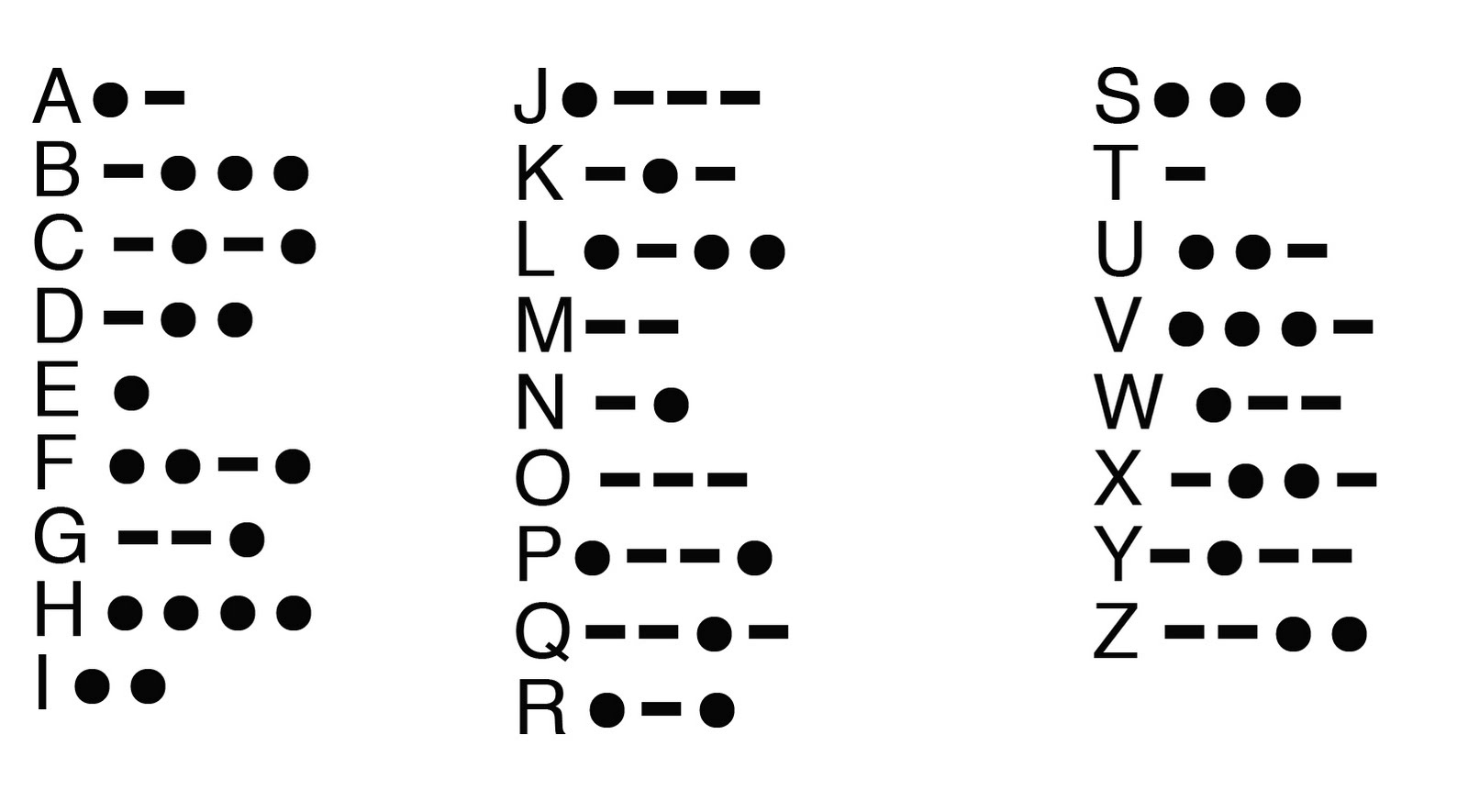 MORSE CODE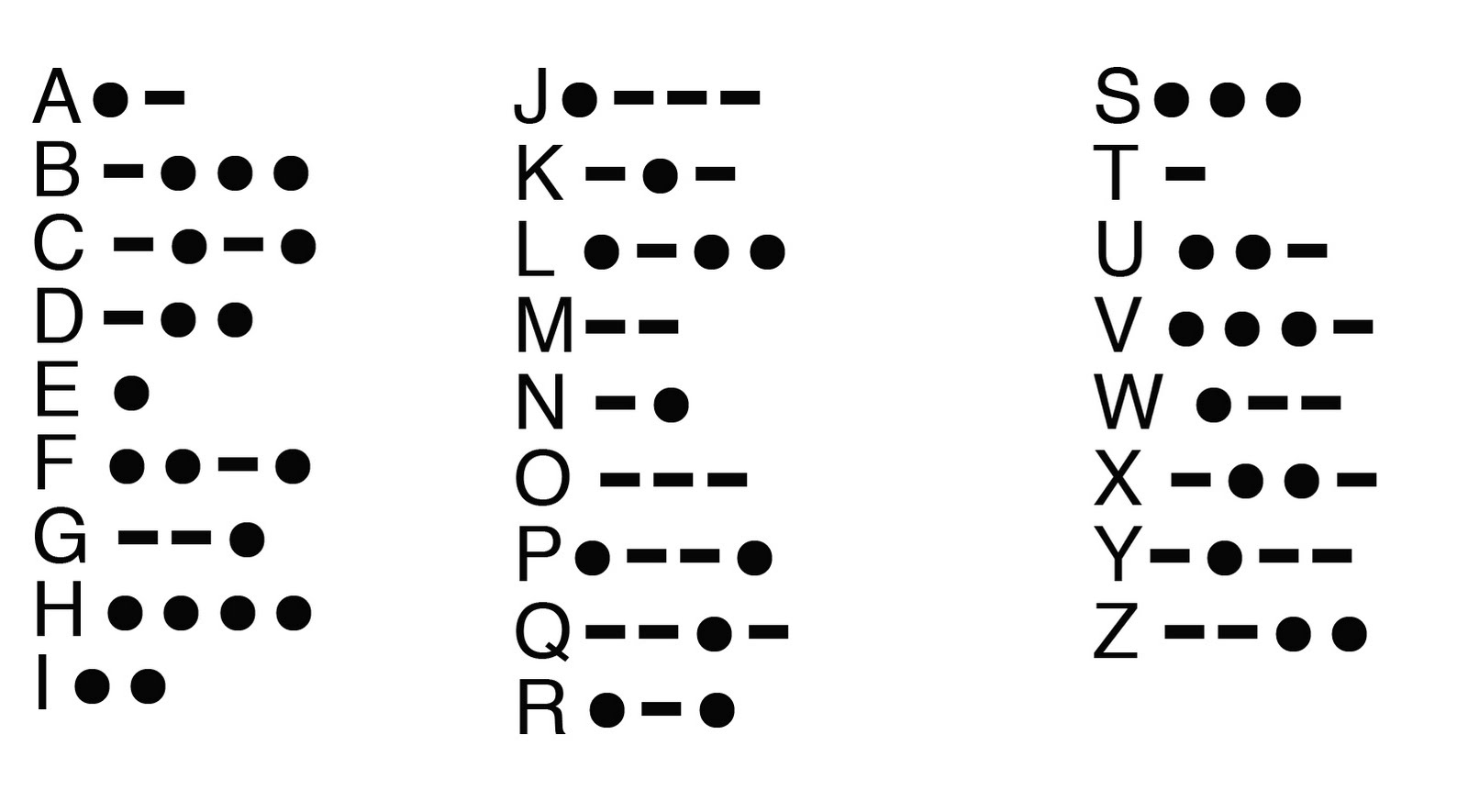 